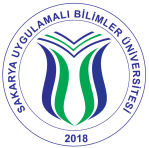 SAKARYA UYGULAMALI BİLİMLER ÜNİVERSİTESİTURİZM FAKÜLTESİ.......................................... BÖLÜMÜSAKARYA UYGULAMALI BİLİMLER ÜNİVERSİTESİTURİZM FAKÜLTESİ.......................................... BÖLÜMÜSAKARYA UYGULAMALI BİLİMLER ÜNİVERSİTESİTURİZM FAKÜLTESİ.......................................... BÖLÜMÜSAKARYA UYGULAMALI BİLİMLER ÜNİVERSİTESİTURİZM FAKÜLTESİ.......................................... BÖLÜMÜİŞLETMEDE MESLEKİ EĞİTİM KABUL FORMUİŞLETMEDE MESLEKİ EĞİTİM KABUL FORMUİŞLETMEDE MESLEKİ EĞİTİM KABUL FORMUİŞLETMEDE MESLEKİ EĞİTİM KABUL FORMUİŞLETMEDE MESLEKİ EĞİTİM KABUL FORMUİŞLETMEDE MESLEKİ EĞİTİM KABUL FORMUÖĞRENCİNİNÖĞRENCİNİNAdı ve SoyadıAdı ve Soyadı:Öğrenci NumarasıÖğrenci Numarası:T.C. Kimlik NumarasıT.C. Kimlik Numarası:Telefon (Cep/Ev)Telefon (Cep/Ev):BölümüBölümü:Başlama TarihiBaşlama Tarihi:27 Eylül 202127 Eylül 202127 Eylül 2021Bitiş TarihiBitiş Tarihi:  14 Ocak 202214 Ocak 202214 Ocak 2022Uygulama SüresiUygulama Süresi:16 Hafta16 Hafta16 HaftaÖğrenci IBAN NumarasıÖğrenci IBAN Numarası:– İşletmede Mesleki Eğitimimi aşağıda belirtilen işletmede yapacağımı,– İşletmede Mesleki Eğitimim süresince işyeri ile yapılmış olan protokole, İşletmede Mesleki Eğitim Yönergesine, iş yeri disiplin ve çalışma kurallarına uyacağımı,– İşletmede Mesleki Eğitim süresi içerisinde alınan rapor, istirahat vb. belgelerin aslını rapor alınan tarihten en geç 2 iş gün içerisinde ilgili eğitim birimine bildireceğimi beyan ve taahhüt ediyorum.–  Ailemden, kendimden, annem / babam üzerinden, genel sağlık sigortası kapsamında sağlık hizmeti ;              alıyorum                 almıyorum.                                                                                                                                                 …… /……/ ………..                                                                                                                                                Öğrencinin İmzası– İşletmede Mesleki Eğitimimi aşağıda belirtilen işletmede yapacağımı,– İşletmede Mesleki Eğitimim süresince işyeri ile yapılmış olan protokole, İşletmede Mesleki Eğitim Yönergesine, iş yeri disiplin ve çalışma kurallarına uyacağımı,– İşletmede Mesleki Eğitim süresi içerisinde alınan rapor, istirahat vb. belgelerin aslını rapor alınan tarihten en geç 2 iş gün içerisinde ilgili eğitim birimine bildireceğimi beyan ve taahhüt ediyorum.–  Ailemden, kendimden, annem / babam üzerinden, genel sağlık sigortası kapsamında sağlık hizmeti ;              alıyorum                 almıyorum.                                                                                                                                                 …… /……/ ………..                                                                                                                                                Öğrencinin İmzası– İşletmede Mesleki Eğitimimi aşağıda belirtilen işletmede yapacağımı,– İşletmede Mesleki Eğitimim süresince işyeri ile yapılmış olan protokole, İşletmede Mesleki Eğitim Yönergesine, iş yeri disiplin ve çalışma kurallarına uyacağımı,– İşletmede Mesleki Eğitim süresi içerisinde alınan rapor, istirahat vb. belgelerin aslını rapor alınan tarihten en geç 2 iş gün içerisinde ilgili eğitim birimine bildireceğimi beyan ve taahhüt ediyorum.–  Ailemden, kendimden, annem / babam üzerinden, genel sağlık sigortası kapsamında sağlık hizmeti ;              alıyorum                 almıyorum.                                                                                                                                                 …… /……/ ………..                                                                                                                                                Öğrencinin İmzası– İşletmede Mesleki Eğitimimi aşağıda belirtilen işletmede yapacağımı,– İşletmede Mesleki Eğitimim süresince işyeri ile yapılmış olan protokole, İşletmede Mesleki Eğitim Yönergesine, iş yeri disiplin ve çalışma kurallarına uyacağımı,– İşletmede Mesleki Eğitim süresi içerisinde alınan rapor, istirahat vb. belgelerin aslını rapor alınan tarihten en geç 2 iş gün içerisinde ilgili eğitim birimine bildireceğimi beyan ve taahhüt ediyorum.–  Ailemden, kendimden, annem / babam üzerinden, genel sağlık sigortası kapsamında sağlık hizmeti ;              alıyorum                 almıyorum.                                                                                                                                                 …… /……/ ………..                                                                                                                                                Öğrencinin İmzası– İşletmede Mesleki Eğitimimi aşağıda belirtilen işletmede yapacağımı,– İşletmede Mesleki Eğitimim süresince işyeri ile yapılmış olan protokole, İşletmede Mesleki Eğitim Yönergesine, iş yeri disiplin ve çalışma kurallarına uyacağımı,– İşletmede Mesleki Eğitim süresi içerisinde alınan rapor, istirahat vb. belgelerin aslını rapor alınan tarihten en geç 2 iş gün içerisinde ilgili eğitim birimine bildireceğimi beyan ve taahhüt ediyorum.–  Ailemden, kendimden, annem / babam üzerinden, genel sağlık sigortası kapsamında sağlık hizmeti ;              alıyorum                 almıyorum.                                                                                                                                                 …… /……/ ………..                                                                                                                                                Öğrencinin İmzası– İşletmede Mesleki Eğitimimi aşağıda belirtilen işletmede yapacağımı,– İşletmede Mesleki Eğitimim süresince işyeri ile yapılmış olan protokole, İşletmede Mesleki Eğitim Yönergesine, iş yeri disiplin ve çalışma kurallarına uyacağımı,– İşletmede Mesleki Eğitim süresi içerisinde alınan rapor, istirahat vb. belgelerin aslını rapor alınan tarihten en geç 2 iş gün içerisinde ilgili eğitim birimine bildireceğimi beyan ve taahhüt ediyorum.–  Ailemden, kendimden, annem / babam üzerinden, genel sağlık sigortası kapsamında sağlık hizmeti ;              alıyorum                 almıyorum.                                                                                                                                                 …… /……/ ………..                                                                                                                                                Öğrencinin İmzasıYukarıda kimliği verilen Fakültemiz öğrencisinin belirtilen süre içerisinde İşyeri Uygulamasını Sakarya Uygulamalı Bilimler Üniversitesi Teknoloji Fakültesi İşletmede Mesleki Eğitim Yönergesi kapsamında yapması zorunludur.  Eğitim süresince, öğrencimizin iş kazası ve meslek hastalıkları sigortası Üniversitemiz tarafından yapılacaktır.                                      Onay                                                                                                                              Onay         Bölüm İşyeri Eğitimi Komisyonu Onayı                                                                                              DekanlıkYukarıda kimliği verilen Fakültemiz öğrencisinin belirtilen süre içerisinde İşyeri Uygulamasını Sakarya Uygulamalı Bilimler Üniversitesi Teknoloji Fakültesi İşletmede Mesleki Eğitim Yönergesi kapsamında yapması zorunludur.  Eğitim süresince, öğrencimizin iş kazası ve meslek hastalıkları sigortası Üniversitemiz tarafından yapılacaktır.                                      Onay                                                                                                                              Onay         Bölüm İşyeri Eğitimi Komisyonu Onayı                                                                                              DekanlıkYukarıda kimliği verilen Fakültemiz öğrencisinin belirtilen süre içerisinde İşyeri Uygulamasını Sakarya Uygulamalı Bilimler Üniversitesi Teknoloji Fakültesi İşletmede Mesleki Eğitim Yönergesi kapsamında yapması zorunludur.  Eğitim süresince, öğrencimizin iş kazası ve meslek hastalıkları sigortası Üniversitemiz tarafından yapılacaktır.                                      Onay                                                                                                                              Onay         Bölüm İşyeri Eğitimi Komisyonu Onayı                                                                                              DekanlıkYukarıda kimliği verilen Fakültemiz öğrencisinin belirtilen süre içerisinde İşyeri Uygulamasını Sakarya Uygulamalı Bilimler Üniversitesi Teknoloji Fakültesi İşletmede Mesleki Eğitim Yönergesi kapsamında yapması zorunludur.  Eğitim süresince, öğrencimizin iş kazası ve meslek hastalıkları sigortası Üniversitemiz tarafından yapılacaktır.                                      Onay                                                                                                                              Onay         Bölüm İşyeri Eğitimi Komisyonu Onayı                                                                                              DekanlıkYukarıda kimliği verilen Fakültemiz öğrencisinin belirtilen süre içerisinde İşyeri Uygulamasını Sakarya Uygulamalı Bilimler Üniversitesi Teknoloji Fakültesi İşletmede Mesleki Eğitim Yönergesi kapsamında yapması zorunludur.  Eğitim süresince, öğrencimizin iş kazası ve meslek hastalıkları sigortası Üniversitemiz tarafından yapılacaktır.                                      Onay                                                                                                                              Onay         Bölüm İşyeri Eğitimi Komisyonu Onayı                                                                                              DekanlıkYukarıda kimliği verilen Fakültemiz öğrencisinin belirtilen süre içerisinde İşyeri Uygulamasını Sakarya Uygulamalı Bilimler Üniversitesi Teknoloji Fakültesi İşletmede Mesleki Eğitim Yönergesi kapsamında yapması zorunludur.  Eğitim süresince, öğrencimizin iş kazası ve meslek hastalıkları sigortası Üniversitemiz tarafından yapılacaktır.                                      Onay                                                                                                                              Onay         Bölüm İşyeri Eğitimi Komisyonu Onayı                                                                                              DekanlıkİŞYERİNİNİŞYERİNİNİŞYERİNİNİŞYERİNİNİŞYERİNİNİŞYERİNİNKurum/İşletme AdıKurum/İşletme AdıKurum/İşletme Adı:İşyeri Yetkilisi Adı-Soyadı             İşyeri Yetkilisi Adı-Soyadı             İşyeri Yetkilisi Adı-Soyadı             :AdresiAdresiAdresi:Tel/Faks NumarasıTel/Faks NumarasıTel/Faks Numarası:E-Posta AdresiE-Posta AdresiE-Posta Adresi:Faaliyet Alanı (Sektör)Faaliyet Alanı (Sektör)Faaliyet Alanı (Sektör):Yukarıda Adı soyadı ve T.C. Kimlik Numarası yazılı öğrencinin yukarıda belirtilen tarihlerde iş yerimizde İşyeri Uygulaması yapması uygun görülmüştür.                                                                                          Onay                                                     İşletmeYukarıda Adı soyadı ve T.C. Kimlik Numarası yazılı öğrencinin yukarıda belirtilen tarihlerde iş yerimizde İşyeri Uygulaması yapması uygun görülmüştür.                                                                                          Onay                                                     İşletmeYukarıda Adı soyadı ve T.C. Kimlik Numarası yazılı öğrencinin yukarıda belirtilen tarihlerde iş yerimizde İşyeri Uygulaması yapması uygun görülmüştür.                                                                                          Onay                                                     İşletmeYukarıda Adı soyadı ve T.C. Kimlik Numarası yazılı öğrencinin yukarıda belirtilen tarihlerde iş yerimizde İşyeri Uygulaması yapması uygun görülmüştür.                                                                                          Onay                                                     İşletmeYukarıda Adı soyadı ve T.C. Kimlik Numarası yazılı öğrencinin yukarıda belirtilen tarihlerde iş yerimizde İşyeri Uygulaması yapması uygun görülmüştür.                                                                                          Onay                                                     İşletmeYukarıda Adı soyadı ve T.C. Kimlik Numarası yazılı öğrencinin yukarıda belirtilen tarihlerde iş yerimizde İşyeri Uygulaması yapması uygun görülmüştür.                                                                                          Onay                                                     İşletmeUYGUNDUR..….. / ….... / …..….Bölüm İşletmede Mesleki Eğitim Komisyonu BaşkanıUYGUNDUR..….. / ….... / …..….Bölüm İşletmede Mesleki Eğitim Komisyonu BaşkanıUYGUNDUR..….. / ….... / …..….Bölüm İşletmede Mesleki Eğitim Komisyonu BaşkanıUYGUNDUR..….. / ….... / …..….Bölüm İşletmede Mesleki Eğitim Komisyonu BaşkanıUYGUNDUR..….. / ….... / …..….Bölüm İşletmede Mesleki Eğitim Komisyonu BaşkanıUYGUNDUR..….. / ….... / …..….Bölüm İşletmede Mesleki Eğitim Komisyonu BaşkanıNot : İşletmede Mesleki Eğitim Kabul Formu (3) adet düzenlenecek olup, (1) adet nüfus cüzdan fotokopisi eklenecektir. İşletmede Mesleki Eğitim Kabul Formu düzenlenmeyen öğrenci İşletmede Mesleki Eğitimine başlayamaz. Not : İşletmede Mesleki Eğitim Kabul Formu (3) adet düzenlenecek olup, (1) adet nüfus cüzdan fotokopisi eklenecektir. İşletmede Mesleki Eğitim Kabul Formu düzenlenmeyen öğrenci İşletmede Mesleki Eğitimine başlayamaz. Not : İşletmede Mesleki Eğitim Kabul Formu (3) adet düzenlenecek olup, (1) adet nüfus cüzdan fotokopisi eklenecektir. İşletmede Mesleki Eğitim Kabul Formu düzenlenmeyen öğrenci İşletmede Mesleki Eğitimine başlayamaz. Not : İşletmede Mesleki Eğitim Kabul Formu (3) adet düzenlenecek olup, (1) adet nüfus cüzdan fotokopisi eklenecektir. İşletmede Mesleki Eğitim Kabul Formu düzenlenmeyen öğrenci İşletmede Mesleki Eğitimine başlayamaz. Not : İşletmede Mesleki Eğitim Kabul Formu (3) adet düzenlenecek olup, (1) adet nüfus cüzdan fotokopisi eklenecektir. İşletmede Mesleki Eğitim Kabul Formu düzenlenmeyen öğrenci İşletmede Mesleki Eğitimine başlayamaz. Not : İşletmede Mesleki Eğitim Kabul Formu (3) adet düzenlenecek olup, (1) adet nüfus cüzdan fotokopisi eklenecektir. İşletmede Mesleki Eğitim Kabul Formu düzenlenmeyen öğrenci İşletmede Mesleki Eğitimine başlayamaz. 